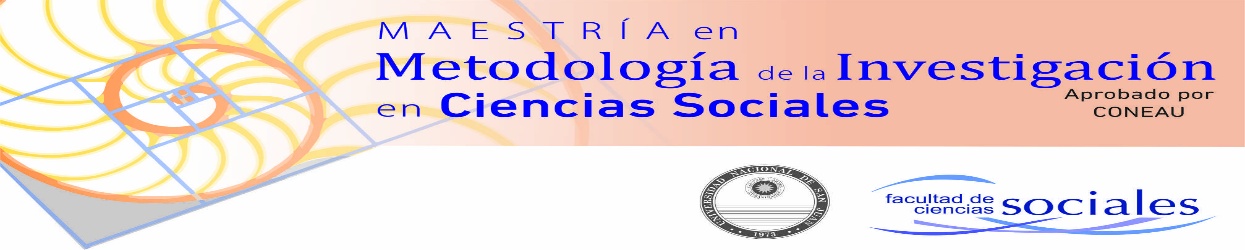 Ficha de Inscripción a Cursos/Seminarios/TalleresCohorte: ……………………………………………………Año ………………….Apellido y Nombres: _______________________________________________DNI-LC-LE: ________________________________________________________Fecha de nacimiento: _________/_________/_________Lugar de Nacimiento: _________________________________________________Nacionalidad: _________________________________________________________Domicilio actual: _________________________________________________________Localidad: C.P.: __________________________Provincia: __________________
Teléfono/s:___________________________________________________________Email: __________________________________________________________________Título de Grado: ___________________________________________________________Universidad_____________________________________________________________
Cantidad de Años de la Carrera: ____________        Año de Egreso: _______________Otro título de posgrado________________________________________________Ocupación: ______________________________________________________________Lugar de trabajo: __________________________________________________________________________________________________________________________________                                                           San Juan,………..de…………………..de…………PREINSCRIPCIÓN: On line, con certificado de estudio escaneado y ficha de inscripción.Enviar a los siguientes correos: mastermetodologia@unsj-cuim.edu.ar; postgrado@unsj-cuim.edu.ar. 